ΕΝΟΤΗΤΑ : ΚΑΝΟΝΕΣ DE  L’ HOSPITALΠΑΡΑΓΡΑΦΟΣ 2.9ΣΤΟΙΧΕΙΑ ΘΕΩΡΙΑΣ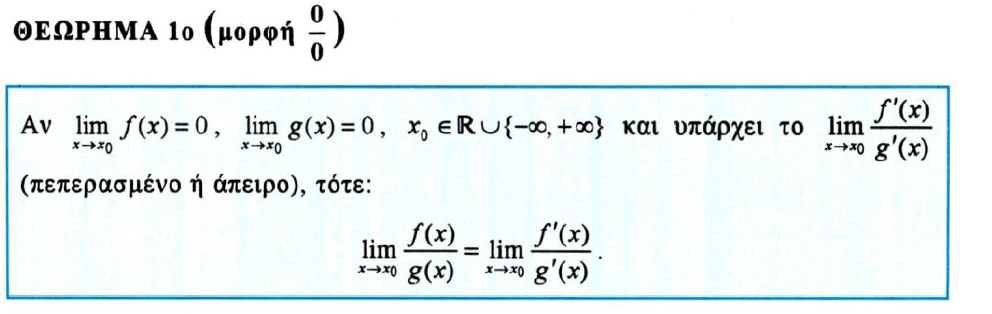 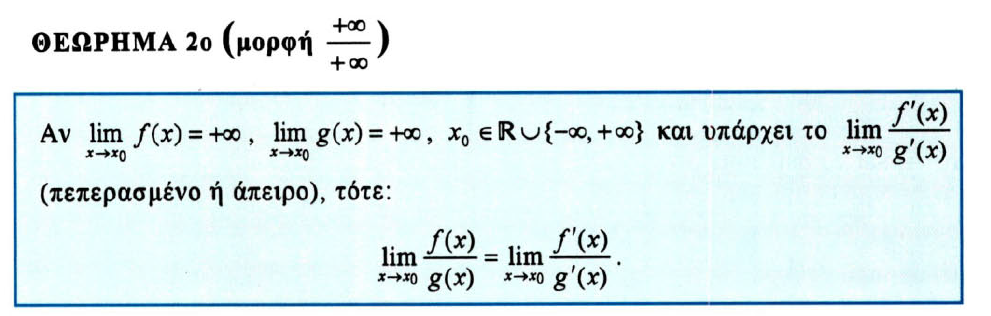 Απροσδιόριστες Μορφές :  ΠΕΡΙΠΤΩΣΕΙΣ - ΑΣΚΗΣΕΙΣΠερίπτωση : 0∙(±∞)Αν  = 0  και  = ±∞ , τότε εργαζόμαστε ως εξής :   ή    Παραδείγματαα ) 						β ) Περίπτωση : Αν ένα όριο έχει μια από τις παραπάνω μορφές τότε := και υπολογίζω το όριο του αριθμητή , θα προκύψει η περίπτωση 1.Παράδειγμαγ) Περίπτωση :  , εργαζόμαστε ως εξής : ) =  και εφαρμόζω τα Θεωρήματα.Παράδειγμαδ ) 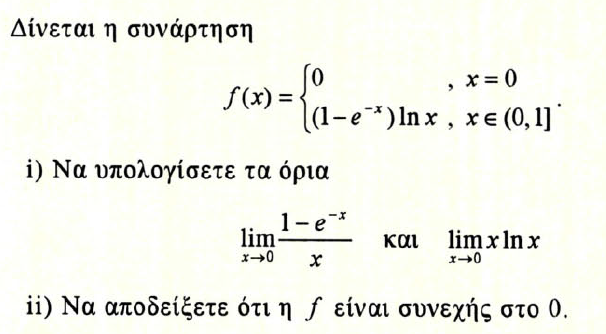 ΛΥΣΗ